                PROPOSIÇÕES 02 - Vereador João Batista Ferreira                INDICAÇÃO – 011/2023                     Indico ao Excelentíssimo Senhor Prefeito Municipal em parceria com a Secretaria Municipal de Obras e Viação Urbana, nos termos regimentais e ouvido o plenário, que seja feita a reforma e colocação de grades de proteção a pedestres nas esquinas.MENSAGEM JUSTIFICATIVA:                     Senhor Presidente:                 Senhores Vereadores:              A proteção dos pedestres deve ser primordial, assim as grades de proteção que são colocadas junto as esquinas protegem os pedestres e evitam que atravessem fora dos locais permitidos. Hoje em nosso município é extremamente importante que seja colocado novamente as grades protetoras, pois foram retiradas de alguns locais. Assim indico ao departamento de trânsito municipal que seja feito um estudo para ver os locais que necessitem da colocação de grades protetoras. Atenciosamente,Bom Retiro do Sul, 29 de agosto de 2023.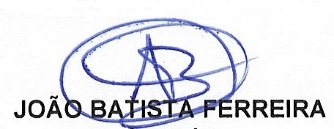 